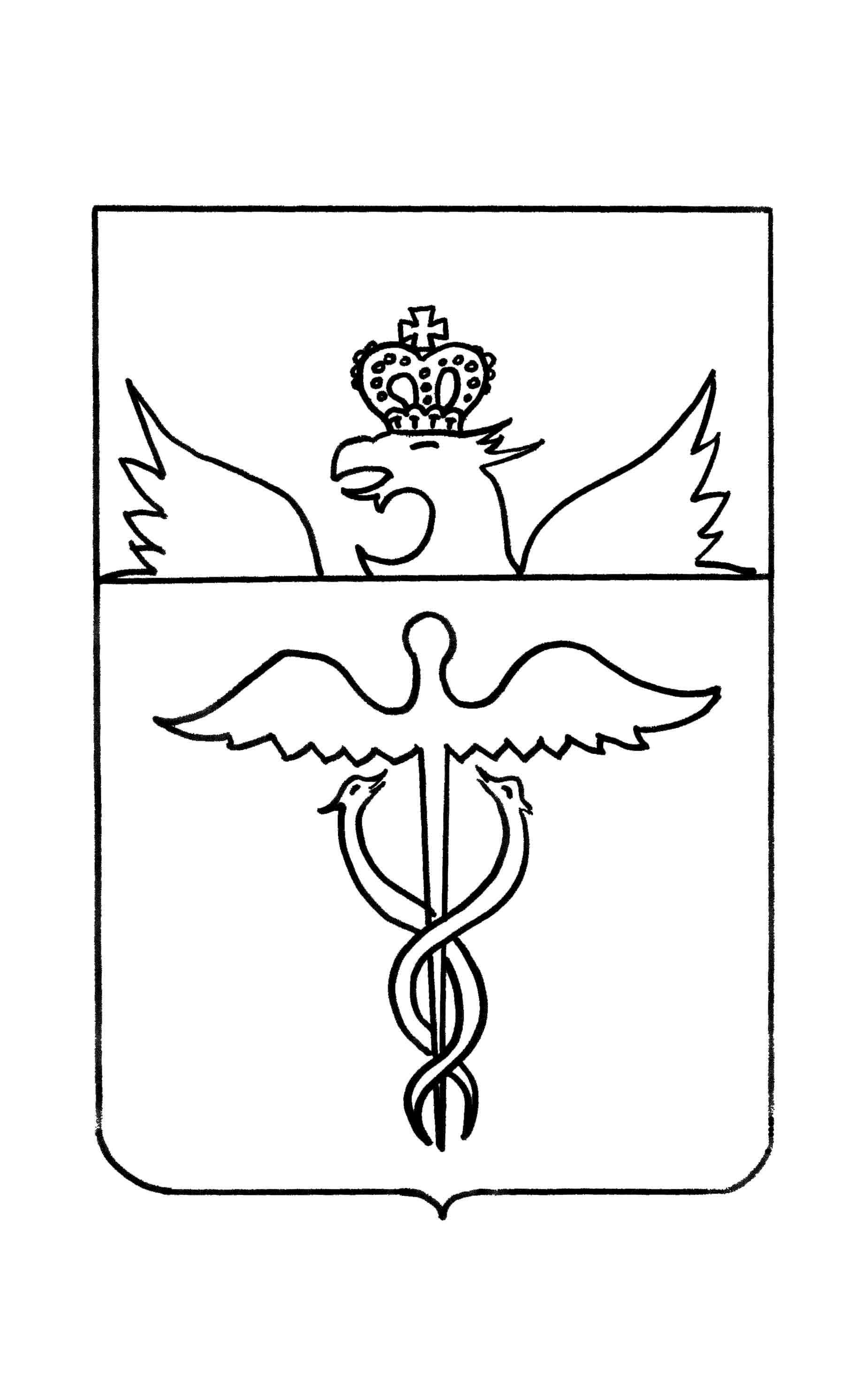 Совет народных депутатовГвазденского сельского поселенияБутурлиновского муниципального районаВоронежской областиРЕШЕНИЕ         от 28.10.2016     № 64с. ГваздаО внесении изменений в Правила благоустройства территории Гвазденского сельского поселения, утвержденные решением Совета народных депутатов Гвазденского сельского поселения от 31.05.2012 г.          № 100В соответствии с Федеральным законом от 06.10.2003г. № 131-ФЗ «Об общих принципах организации местного самоуправления в Российской Федерации», Уставом Гвазденского сельского поселения, в целях обеспечения благоустройства территории Гвазденского сельского поселения, в целях приведения нормативно - правовых актов Совета народных депутатов Гвазденского сельского поселения Бутурлиновского муниципального района Воронежской области в соответствие требованиям действующего законодательства, Совет народных депутатов Гвазденского сельского поселения РЕШИЛ:1. Внести в Правила благоустройства территории Гвазденского сельского поселения, утвержденные решением Совета народных депутатов Гвазденского сельского поселения от 31.05.2012 г. № 100 изменения, изложив пункт 4.7.1. в следующей редакции:«4.7.1. Железнодорожные пути и прилегающая к ним территория (включая полосу отвода), насыпи, откосы, переходы через пути, перроны вокзалов, находящиеся в черте сельского поселения, рекомендуется содержать железнодорожным организациям, эксплуатирующим данные объекты». 2. Опубликовать настоящее решение в  официальном периодическом печатном издании «Вестник муниципальных правовых актов и иной официальной информации  Гвазденского сельского поселения Бутурлиновского муниципального района Воронежской области».3. Настоящее решение вступает в силу с момента его официального опубликования.4. Контроль за исполнением данного решения оставляю за собой.Глава Гвазденского сельского поселения                       В.И. Солодухина